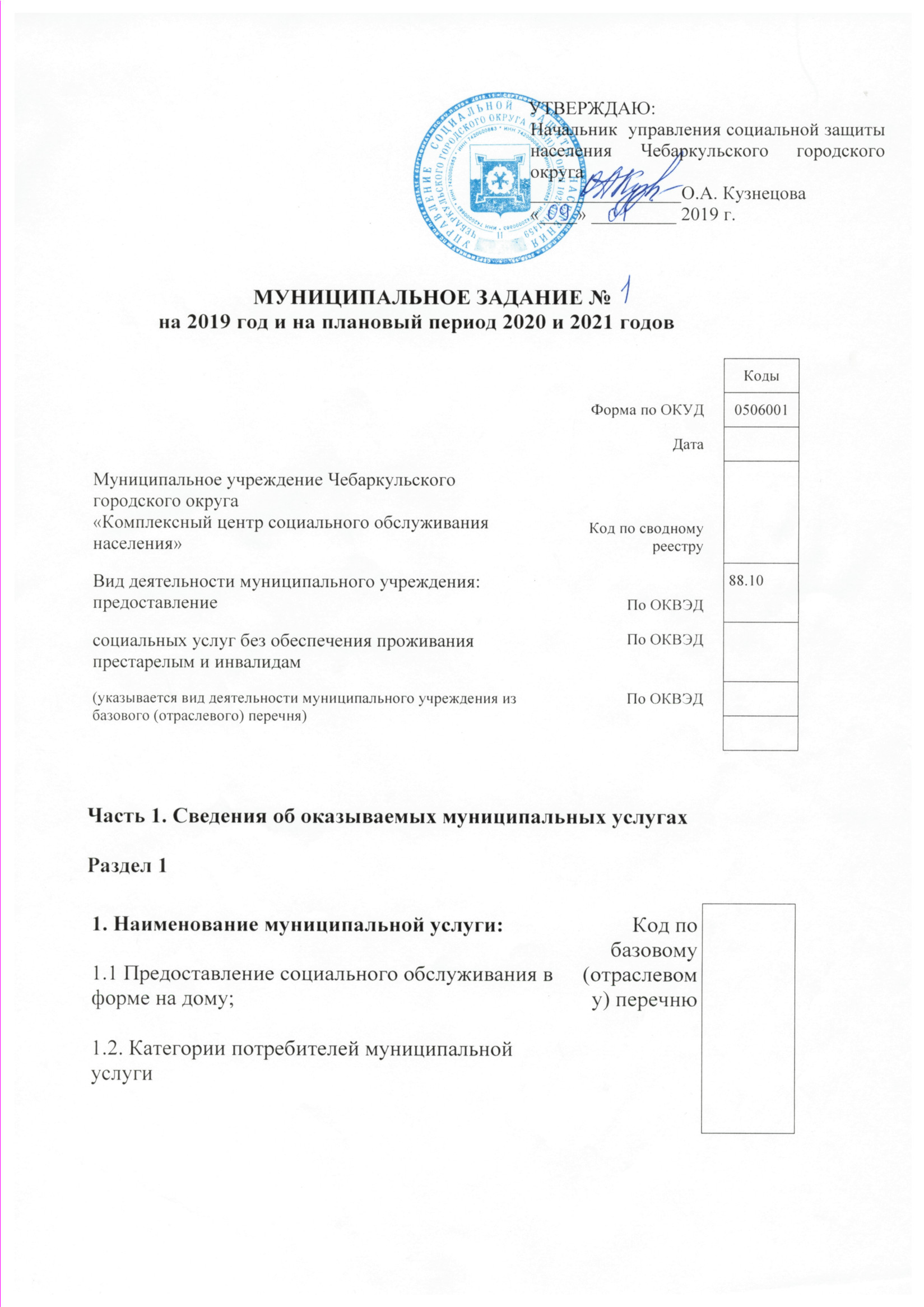 1.3.Показатели, характеризующие качество муниципальной услугиДопустимые  (возможные)  отклонения  от  установленных показателей объема муниципальной  услуги,   в   пределах  которых муниципальное  задание считается выполненным (процентов):  10%1.4. Показатели, характеризующие объем муниципальной услугиДопустимые  (возможные)  отклонения  от  установленных показателей объема муниципальной  услуги,   в   пределах  которых муниципальное  задание считается выполненным (процентов):  10%Раздел 2.2. Наименование муниципальной услуги: 2.1 Предоставление социального обслуживания в полустационарной форме;2.3. Показатели, характеризующие качество муниципальной услугиДопустимые  (возможные)  отклонения  от  установленных показателей объема муниципальной  услуги,   в   пределах  которых муниципальное  задание считается выполненным (процентов):  10%2.4. Показатели, характеризующие объем муниципальной услугиДопустимые  (возможные)  отклонения  от  установленных показателей объема муниципальной  услуги,   в   пределах  которых муниципальное  задание считается выполненным (процентов):  10%3. Нормативные правовые акты, устанавливающие размер платы (цену, тариф) либо порядок ее (его) установления: 4. Порядок оказания муниципальной услуги.4.1. Нормативные правовые акты, регулирующие порядок оказания муниципальной услуги- Федеральный закон от 28 декабря 2013 года  №442-ФЗ «Об основах социального обслуживания граждан в Российской Федерации»;- Федеральный Закон от 27 июля 2010 года №210-ФЗ «Об организации предоставления государственных и муниципальных услуг»;- Закон Челябинской области от 23.10.2014 года №36-ЗО «Об организации социального обслуживания граждан в Челябинской области»;- Постановление Правительства Челябинской области от 21 октября 2015 года №546-П «Об утверждении порядков предоставления социальных услуг поставщиками социальных услуг»;-Устав Муниципального учреждения  Чебаркульского городского округа «Комплексный центр социального обслуживания населения».4.2. Порядок информирования потенциальных потребителей муниципальной услуги  Часть 2. Сведения о выполняемых работах   Часть 3. Прочие сведения о муниципальном задании 1. Основания (условия и порядок) для досрочного прекращения выполнения муниципального задания:    - соответствующее предписание надзорных и контролирующих органов;- ликвидация (реорганизация) муниципального учреждения;- внесение изменений в федеральные, региональные нормативные акты.2. Иная информация, необходимая для выполнения (контроля за выполнением) муниципального задания: не установлена.3. Порядок контроля за выполнением муниципального задания.4. Требования к отчетности о выполнении муниципального задания.4.1.  Периодичность  представления  отчетов  о  выполнении муниципального задания:  ежегодно. 4.2. Сроки представления отчетов о выполнении муниципального задания:  в срок до 25 января финансового года, следующего за отчетным. 4.2.1.   Сроки   представления   предварительного   отчета   о   выполнении муниципального задания: не установлены.4.3. Иные требования к отчетности о выполнении муниципального задания: Отчет о выполнении муниципального задания за отчетный финансовый год должен содержать следующую информацию:наименование муниципального учреждения, оказывающего услугу;наименование оказываемой услуги;наименование показателя качества (объема) оказываемых муниципальных услуг;значения показателей качества (объема) оказываемых муниципальных услуг, утвержденные в муниципальном задании на отчетный финансовый год;фактические значения показателей качества (объема) оказываемых муниципальных услуг за отчетный финансовый год;причины отклонения значений показателей качества (объема) оказываемых муниципальных услуг  от запланированных;источник информации о фактических значениях показателей качества (объема) оказываемых муниципальных услуг;иную информацию, запрашиваемую главным распорядителем средств бюджета городского округа, в ведении которого находится муниципальное казенное учреждение, органом, осуществляющим функции и полномочия учредителя бюджетного или автономного учреждения, необходимую для проведения оценки выполнения муниципального задания.	Наличие аналитической записки о результатах мониторинга по итогам отчетного финансового года.5. Иные показатели, связанные с выполнением муниципального задания: не установлены.Категории потребителей муниципальной услугиПоказатель, характеризующий содержание муниципальной услуги (по справочникам)1222047001001000001005100/22043001001000001009100 Гражданин, полностью утративший способность либо возможность осуществлять самообслуживание, самостоятельно передвигаться, обеспечивать основные жизненные потребности в силу заболевания, травмы, возраста или наличия инвалидности22047001001100001003100/22043001001100001007100Гражданин, частично утративший способность либо возможность осуществлять самообслуживание, самостоятельно передвигаться, обеспечивать основные жизненные потребности в силу заболевания, травмы, возраста или наличия инвалидности22047001001200001001100/22043001001200001005100Гражданин при отсутствии возможности обеспечения ухода (в том числе временного) за инвалидом, ребенком, детьми, а также отсутствия попечения над ними22047001001300001009100/22043001001300001003100Гражданин при отсутствии определенного места жительства, в том числе у лица, не достигшего возраста двадцати трех лет и завершившего пребывание в организации для детей-сирот и детей, оставшихся без попечения родителей22047001001400001007100/22043001001400001001100Гражданин при наличии в семье инвалида или инвалидов, в том числе ребенка-инвалида или детей-инвалидов, нуждающихся в постоянном постороннем уходе22047001001500001004100/22043001001500001008100Гражданин при наличии ребенка или детей (в т.ч. находящихся под опекой, попечительством), испытывающих трудности в социальной адаптации22047001001600001002100/22043001001600001006100Гражданин при наличии внутрисемейного конфликта, в том числе с лицами с наркотической или алкогольной зависимостью, лицами, имеющими пристрастие к азартным играм, лицами, страдающими психическими расстройствами, наличие насилия в семье22047001001800001008100/22043001001800001002100Гражданин при наличии иных обстоятельств, которые нормативными правовыми актами субъектов Российской Федерации признаны ухудшающими или способны ухудшить условия его жизнедеятельности22047001001700001000100/22043001001700001004100Гражданин при отсутствии работы и средств к существованиюУникальный номер реестровой записи <5>Показатель, характеризующий содержание муниципальной услуги (по справочникам)Показатель, характеризующий условия (формы) оказания муниципальной услуги (по справочникам)Показатель качества муниципальной услугиПоказатель качества муниципальной услугиПоказатель качества муниципальной услугиЗначение показателя качества муниципальной услугиЗначение показателя качества муниципальной услугиЗначение показателя качества муниципальной услугиДопустимые (возможные) отклонения от установленных показателей качества муниципальной услуги <7> Допустимые (возможные) отклонения от установленных показателей качества муниципальной услуги <7> Уникальный номер реестровой записи <5>_________(наименование показателя <5>))_________(наименование показателя <5>)наименование показателя <5>единица измеренияединица измерения2019 год (очередной финансовый год)2020 год (1-й год планового периода)2021 год (2-й год планового периода)в процентахв абсолютных показателяхУникальный номер реестровой записи <5>_________(наименование показателя <5>))_________(наименование показателя <5>)наименование показателя <5>наименование <5>код по ОКЕИ <6>2019 год (очередной финансовый год)2020 год (1-й год планового периода)2021 год (2-й год планового периода)в процентахв абсолютных показателях123456789101122.047.022.043.0 Предоставление социального обслуживания в форме на дому включая оказание социально-бытовых услуг, социально-медицинских услуг, социально-психологических услуг, социально-педагогических услуг, социально-трудовых услуг, социально-правовых услуг, услуг в целях повышения коммуникативного потенциала получателей социальных услуг, имеющих ограничения жизнедеятельности, в том числе детей-инвалидов, срочных социальных услугОчнобесплатноплатноДоя получателей социальных услуг, получающих социальные услуги от общего числа получателей социальных услуг, находящихся на социальном обслуживании в организации%744Не менее 90Не менее 90Не менее 9022.047.022.043.0 Предоставление социального обслуживания в форме на дому включая оказание социально-бытовых услуг, социально-медицинских услуг, социально-психологических услуг, социально-педагогических услуг, социально-трудовых услуг, социально-правовых услуг, услуг в целях повышения коммуникативного потенциала получателей социальных услуг, имеющих ограничения жизнедеятельности, в том числе детей-инвалидов, срочных социальных услугОчнобесплатноплатноУдовлетворенность получателей социальных услуг в оказанных социальных услугах%74410010010022.047.022.043.0 Предоставление социального обслуживания в форме на дому включая оказание социально-бытовых услуг, социально-медицинских услуг, социально-психологических услуг, социально-педагогических услуг, социально-трудовых услуг, социально-правовых услуг, услуг в целях повышения коммуникативного потенциала получателей социальных услуг, имеющих ограничения жизнедеятельности, в том числе детей-инвалидов, срочных социальных услугОчнобесплатноплатноУкомплектование организации специалистами, оказывающими социальные услуги%744Не менее 90Не менее 90Не менее 9022.047.022.043.0 Предоставление социального обслуживания в форме на дому включая оказание социально-бытовых услуг, социально-медицинских услуг, социально-психологических услуг, социально-педагогических услуг, социально-трудовых услуг, социально-правовых услуг, услуг в целях повышения коммуникативного потенциала получателей социальных услуг, имеющих ограничения жизнедеятельности, в том числе детей-инвалидов, срочных социальных услугОчнобесплатноплатноПовышение качества социальных услуг и эффективности их оказания (определяется исходя из мероприятий, направленных на совершенствование деятельности организации при предоставление социального обслуживания)%74410010010022.047.022.043.0 Предоставление социального обслуживания в форме на дому включая оказание социально-бытовых услуг, социально-медицинских услуг, социально-психологических услуг, социально-педагогических услуг, социально-трудовых услуг, социально-правовых услуг, услуг в целях повышения коммуникативного потенциала получателей социальных услуг, имеющих ограничения жизнедеятельности, в том числе детей-инвалидов, срочных социальных услугОчнобесплатноплатноДоступность получения социальных услуг в организации%744100100100Уникальный номер реестровой записи <5>Показатель, характеризующий содержание муниципальной услуги (по справочникам)Показатель, характеризующий условия (формы) оказания муниципальной услуги (по справочникам)Показатель объема муниципальной услугиПоказатель объема муниципальной услугиПоказатель объема муниципальной услугиЗначение показателя объема муниципальной услугиЗначение показателя объема муниципальной услугиЗначение показателя объема муниципальной услугиРазмер платы (цена, тариф)<8>Размер платы (цена, тариф)<8>Размер платы (цена, тариф)<8>Допустимые (возможные) отклонения  от установленных  показателей объемамуниципальной услуги,   в пределах которых  муниципальное заданиесчитается выполненнымДопустимые (возможные) отклонения  от установленных  показателей объемамуниципальной услуги,   в пределах которых  муниципальное заданиесчитается выполненнымУникальный номер реестровой записи <5>_________(наименование показателя <5>)_________(наименование показателя <5>)наименование показателя <5>единица измеренияединица измерения2019 год (очередной финансовый год)2020 год (1-й год планового периода)2021 год (2-й год планового периода)2019 год (очередной финансовый год)2020 год (1-й год планового периода)2021 год (2-й год планового периода)в процентахв абсолютных показателяхУникальный номер реестровой записи <5>_________(наименование показателя <5>)_________(наименование показателя <5>)наименование показателя <5>наименование <5>код по ОКЕИ <6>2019 год (очередной финансовый год)2020 год (1-й год планового периода)2021 год (2-й год планового периода)2019 год (очередной финансовый год)2020 год (1-й год планового периода)2021 год (2-й год планового периода)в процентахв абсолютных показателях123789101112131415161722.047.022.043.0Предоставление социального обслуживания в форме социального обслуживания на дому включая оказание социально-бытовых услуг,социально-медицинских услуг,социально психологических услуг,социально-педагогических услуг,социально-трудовых услуг, социально-правовых услуг, услуг в целях повышения коммуникативного потенциала получателей социальных услуг, имеющих ограничения жизнедеятельности,в том числе детей-инвалидов, срочных социальных услугОчнобесплатноплатноЧисленность граждан, получивших социальные услугиЧеловек7921851851851468146814682.2 Категории потребителей муниципальной услугиУникальный номер реестровой записи <5>Показатель, характеризующий содержание муниципальной услуги (по справочникам)1222046001001000001006100/22042001001000001000100 Гражданин, полностью утративший способность либо возможность осуществлять самообслуживание, самостоятельно передвигаться, обеспечивать основные жизненные потребности в силу заболевания, травмы, возраста или наличия инвалидности22046001001100001004100/22042001001100001008100Гражданин, частично утративший способность либо возможность осуществлять самообслуживание, самостоятельно передвигаться, обеспечивать основные жизненные потребности в силу заболевания, травмы, возраста или наличия инвалидности22046001001200001002100/22042001001200001006100Гражданин при отсутствии возможности обеспечения ухода (в том числе временного) за инвалидом, ребенком, детьми, а также отсутствия попечения над ними22046001001300001000100/22042001001300001004100Гражданин при отсутствии определенного места жительства, в том числе у лица, не достигшего возраста двадцати трех лет и завершившего пребывание в организации для детей-сирот и детей, оставшихся без попечения родителей22046001001400001008100/22042001001400001002100Гражданин при наличии в семье инвалида или инвалидов, в том числе ребенка-инвалида или детей-инвалидов, нуждающихся в постоянном постороннем уходе22046001001500001005100/22042001001500001009100Гражданин при наличии ребенка или детей (в т.ч. находящихся под опекой, попечительством), испытывающих трудности в социальной адаптации22046001001600001003100/22042001001600001007100Гражданин при наличии внутрисемейного конфликта, в том числе с лицами с наркотической или алкогольной зависимостью, лицами, имеющими пристрастие к азартным играм, лицами, страдающими психическими расстройствами, наличие насилия в семье22046001001700001001100/22042001001700001005100Гражданин при отсутствии работы и средств к существованиюУникальный номер реестровой записи <5>Показатель, характеризующий содержание муниципальной услуги (по справочникам)Показатель, характеризующий условия (формы) оказания муниципальной услуги (по справочникам)Показатель объема муниципальной услугиПоказатель объема муниципальной услугиПоказатель объема муниципальной услугиЗначение показателя объема муниципальной услугиЗначение показателя объема муниципальной услугиЗначение показателя объема муниципальной услугиДопустимые (возможные) отклонения  от установленных  показателей объемамуниципальной услуги,   в пределах которых  муниципальное заданиесчитается выполненнымДопустимые (возможные) отклонения  от установленных  показателей объемамуниципальной услуги,   в пределах которых  муниципальное заданиесчитается выполненнымУникальный номер реестровой записи <5>_________(наименование показателя <5>))_________(наименование показателя <5>)наименование показателя <5>единица измеренияединица измерения2019 год (очередной финансовый год)2020 год (1-й год планового периода)2021 год (2-й год планового периода)в процентахв абсолютных показателяхУникальный номер реестровой записи <5>_________(наименование показателя <5>))_________(наименование показателя <5>)наименование показателя <5>наименование <5>код по ОКЕИ <6>2019 год (очередной финансовый год)2020 год (1-й год планового периода)2021 год (2-й год планового периода)в процентахв абсолютных показателях123456789101122.046.0.22.042.0.Предоставление социального обслуживания в полустационарной форме, включая оказание социально-бытовых услуг, социально-медицинских услуг, социально-психологических услуг, социально-педагогических услуг, социально-трудовых услуг, социально-правовых услуг, услуг в целях повышения коммуникативного потенциала получателей социальных услуг, имеющих ограничения жизнедеятельности, в том числе детей-инвалидов, срочных социальных услугОчнобесплатноплатноДоля получателей социальных услуг, получающих социальные услуги от общего числа получателей социальных услуг, находящихся на социальном обслуживании в организации%744Не менее 90Не менее 90Не менее 9022.046.0.22.042.0.Предоставление социального обслуживания в полустационарной форме, включая оказание социально-бытовых услуг, социально-медицинских услуг, социально-психологических услуг, социально-педагогических услуг, социально-трудовых услуг, социально-правовых услуг, услуг в целях повышения коммуникативного потенциала получателей социальных услуг, имеющих ограничения жизнедеятельности, в том числе детей-инвалидов, срочных социальных услугОчнобесплатноплатноУдовлетворенность получателей социальных услуг в оказанных социальных услуг%74410010010022.046.0.22.042.0.Предоставление социального обслуживания в полустационарной форме, включая оказание социально-бытовых услуг, социально-медицинских услуг, социально-психологических услуг, социально-педагогических услуг, социально-трудовых услуг, социально-правовых услуг, услуг в целях повышения коммуникативного потенциала получателей социальных услуг, имеющих ограничения жизнедеятельности, в том числе детей-инвалидов, срочных социальных услугОчнобесплатноплатноУкомплектование организации специалистами, оказывающими социальные услуги%744Не менее 90Не менее 90Не менее 9022.046.0.22.042.0.Предоставление социального обслуживания в полустационарной форме, включая оказание социально-бытовых услуг, социально-медицинских услуг, социально-психологических услуг, социально-педагогических услуг, социально-трудовых услуг, социально-правовых услуг, услуг в целях повышения коммуникативного потенциала получателей социальных услуг, имеющих ограничения жизнедеятельности, в том числе детей-инвалидов, срочных социальных услугОчнобесплатноплатноПовышение качества социальных услуг и эффективности их оказания (определяется исходя из мероприятий, направленных на совершенствование деятельности организации при предоставлении социального обслуживания)%74410010010022.046.0.22.042.0.Предоставление социального обслуживания в полустационарной форме, включая оказание социально-бытовых услуг, социально-медицинских услуг, социально-психологических услуг, социально-педагогических услуг, социально-трудовых услуг, социально-правовых услуг, услуг в целях повышения коммуникативного потенциала получателей социальных услуг, имеющих ограничения жизнедеятельности, в том числе детей-инвалидов, срочных социальных услугОчнобесплатноплатноДоступность получения социальных услуг в организации%744100100100Уникальный номер реестровой записи <5>Показатель, характеризующий содержание муниципальной услуги (по справочникам)Показатель, характеризующий условия (формы) оказания муниципальной услуги (по справочникам)Показатель качества муниципальной услугиПоказатель качества муниципальной услугиПоказатель качества муниципальной услугиЗначение показателя качества муниципальной услугиЗначение показателя качества муниципальной услугиЗначение показателя качества муниципальной услугиРазмер платы (цена, тариф)Размер платы (цена, тариф)Размер платы (цена, тариф)Допустимые (возможные) отклонения от установленных показателей качества муниципальной услуги <7> Допустимые (возможные) отклонения от установленных показателей качества муниципальной услуги <7> Уникальный номер реестровой записи <5>_________(наименование показателя <5>))_________(наименование показателя <5>)наименование показателя <5>единица измеренияединица измерения2019 год (очередной финансовый год)2020 год (1-й год планового периода)2021 год (2-й год планового периода)2019 год (очередной финансовый год)2020 год (1-й год планового периода)2021 год (2-й год планового периода)в процентахв абсолютных показателяхУникальный номер реестровой записи <5>_________(наименование показателя <5>))_________(наименование показателя <5>)наименование показателя <5>наименование <5>код по ОКЕИ <6>2019 год (очередной финансовый год)2020 год (1-й год планового периода)2021 год (2-й год планового периода)2019 год (очередной финансовый год)2020 год (1-й год планового периода)2021 год (2-й год планового периода)в процентахв абсолютных показателях123789101112131422.046.022.042.0 Предоставление социального обслуживания в полустационарной форме включая оказание социально-бытовых услуг, социально-медицинских услуг, социально-психологических услуг, социально-педагогических услуг, социально-трудовых услуг, социально-правовых услуг, услуг в целях повышения коммуникативного потенциала получателей социальных услуг, имеющих ограничения жизнедеятельности, в том числе детей-инвалидов, срочных социальных услугОчнобесплатноплатноЧисленность граждан, получивших социальные услугичеловек792210210210186818681868Нормативный правовой актНормативный правовой актНормативный правовой актНормативный правовой актНормативный правовой актвидпринявший органдатаномернаименованиеФедеральный законГосударственная Дума28.12.2013442-ФЗОб основах социального обслуживания граждан в Российской ФедерацииПостановлениеПравительство Челябинской области21.10.2015546-ПОб утверждении порядков предоставления социальных услуг поставщиками социальных услугПриказМинистерство социальных отношений Челябинской области18.12.2018 г.591«Об утверждении тарифов на социальные услуги для поставщиков социальных услуг, находящихся в ведении Челябинской области»Способ информированияСостав размещаемой информацииЧастота обновления информацииРазмещение информации на стендах центраИзвлечение из нормативных правовых актов, содержащих нормы, регулирующие деятельность по предоставлению муниципальной услуги; перечень документов, необходимых для предоставления муниципальной услуги и требования, предъявляемые к этим документам; образцы оформления документов, необходимых для предоставления муниципальной услуги и требования к ним; основания для отказа в предоставлении муниципальной услуги; порядок информирования о ходе предоставления муниципальной услуги; порядок получения консультаций; порядок обжалования решений, действий или бездействий должностных лиц, предоставляющих муниципальную услугуПо мере необходимостиРазмещение информации на интернет-сайте центраПорядок и условия оказания социальных услуг гражданам, результаты работы центра, информация о местонахождении, контактных телефонах (телефонах для справок, консультаций), адресе Интернет-сайта, графике (режиме) работы центраПо мере необходимостиРаспространение раздаточных информационных материаловПорядок и условия оказания социальных услуг гражданам, информация о местонахождении, контактных телефонах (телефонах для справок, консультаций), графике (режиме) работы центраПо мере необходимостиПубликация статей, объявлений в средствах массовой информацииИнформация о порядке и условиях оказания социальных услуг гражданам, результаты работы центра, о местонахождении, контактных телефонах (телефонах для справок, консультаций), графике (режиме) работы центра о проводимых мероприятиях, посвященных знаменательным датамПо мере необходимостиФорма контроляПериодичностьорганы, осуществляющие контроль за выполнением муниципального задания1231. контроль в форме камеральной проверки отчетности по выполнению муниципального задания- ежеквартально Управление социальной защиты населения Чебаркульского городского округа2. контроль в форме выездной проверки  - по мере необходимости (в случае поступлений обоснованных жалоб потребителей) Управление социальной защиты населения Чебаркульского городского округа